§746.  Duties of insurers utilizing the services of a reinsurance intermediary-broker1.  License requirements.  An insurer may not engage the services of any person to act as a reinsurance intermediary-broker on the insurer's behalf unless that person is licensed as required by this subchapter.[PL 1991, c. 828, §20 (NEW).]2.  Status of intermediary-broker.  An insurer may not employ an individual who is employed by a reinsurance intermediary-broker with which the insurer transacts business, unless such reinsurance intermediary-broker is under common control with the insurer and subject to section 222.[PL 1991, c. 828, §20 (NEW).]3.  Financial statements.  The insurer shall annually obtain a copy of statements of current origin of the financial condition of each reinsurance intermediary-broker with which the insurer transacts business.  These statements must be certified reports or reviews performed by a certified public accountant.[PL 1991, c. 828, §20 (NEW).]SECTION HISTORYPL 1991, c. 828, §20 (NEW). The State of Maine claims a copyright in its codified statutes. If you intend to republish this material, we require that you include the following disclaimer in your publication:All copyrights and other rights to statutory text are reserved by the State of Maine. The text included in this publication reflects changes made through the First Regular and First Special Session of the 131st Maine Legislature and is current through November 1. 2023
                    . The text is subject to change without notice. It is a version that has not been officially certified by the Secretary of State. Refer to the Maine Revised Statutes Annotated and supplements for certified text.
                The Office of the Revisor of Statutes also requests that you send us one copy of any statutory publication you may produce. Our goal is not to restrict publishing activity, but to keep track of who is publishing what, to identify any needless duplication and to preserve the State's copyright rights.PLEASE NOTE: The Revisor's Office cannot perform research for or provide legal advice or interpretation of Maine law to the public. If you need legal assistance, please contact a qualified attorney.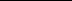 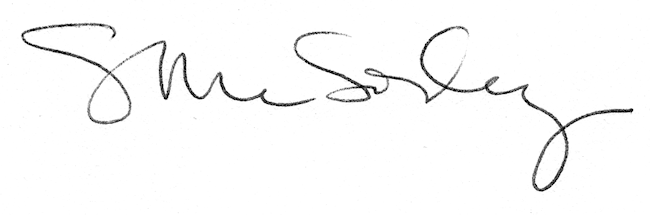 